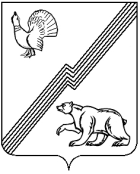 АДМИНИСТРАЦИЯ ГОРОДА ЮГОРСКАХанты-Мансийского автономного округа - ЮгрыПОСТАНОВЛЕНИЕО внесении изменений в постановлениеадминистрации города Югорскаот 16.06.2020 № 784 «Об утвержденииадминистративного регламентапредоставления муниципальной услуги«Проведение муниципальной экспертизыпроектов освоения лесов, расположенныхна землях, находящихся в муниципальнойсобственности»В соответствии с Федеральным законом от 27.07.2010 № 210-ФЗ                «Об организации предоставления государственных и муниципальных услуг»:1. Внести в постановление администрации города Югорска                              от 16.06.2020 № 784 «Об утверждении административного регламента предоставления муниципальной услуги «Проведение муниципальной экспертизы проектов освоения лесов, расположенных на землях, находящихся в муниципальной собственности» (с изменениями                              от 28.12.2020 № 1991, от 09.06.2021 № 1027-п) следующие изменения:1.1. В пункте 5 слова «первого заместителя главы города – директора департамента муниципальной собственности и градостроительства администрации города Югорска С.Д. Голина» заменить словами «заместителя главы города – директора Департамента муниципальной собственности и градостроительства администрации города Югорска           Котелкину Ю.В.».1.2. В приложении:1.2.1. В абзаце первом пункта 3 слова «отдела по охране окружающей среды», «(далее – Отдел)» исключить.1.2.2. В абзацах первом, втором пункта 5 слово «Отдела» заменить словом «Департамента».1.2.3. В пункте 7 слово «Отделе,» исключить.1.2.4. В пункте 9:1.2.4.1. В абзаце втором слово «Отдела,» исключить.1.2.4.2. В абзаце третьем слово «Отдела» заменить словом «Департамента».1.2.4.3. В абзаце седьмом слово «, Отдела» исключить.1.2.4.4. В абзаце десятом слово «Отдела» заменить словом «Департамента».1.2.5. В пункте 11:1.2.5.1. Абзац второй признать утратившим силу.1.2.5.2. В абзаце четвертом после слов «предоставляются организациями» дополнить словами «и уполномоченными в соответствии с законодательством Российской Федерации экспертами».1.2.6. В пункте 13:1.2.6.1. В абзаце первом слова «30 календарных дней» заменить словами «не более чем пятнадцать рабочих дней».1.2.6.2. В абзаце втором слова «в течение 5 дней» заменить словами «в течение 1 рабочего дня».1.2.7. В абзаце третьем пункта 17 слово «Отдела» заменить словом «Департамента».1.2.8. Подпункт 2 пункта 18 изложить в следующей редакции:«2) реквизиты документа, на основании которого лесной участок предоставлен в пользование (дата, номер договора аренды (в случае, если договор аренды лесного участка заключен на срок до одного года) или его регистрации (в случае, если договор аренды лесного участка заключен                    на срок более одного года), решения о предоставлении лесного участка                     в постоянное (бессрочное) пользование, решения об установлении публичного сервитута, соглашения об установлении сервитута);».1.2.9. В абзаце втором пункта 19 слово «, Отдел» исключить.1.2.10. Пункт 23 дополнить абзацем третьим следующего содержания:«При выявлении в ходе экспертизы существенных замечаний по оформлению проекта освоения лесов, без устранения которых невозможно выполнение проекта освоения лесов, проект освоения лесов возвращается заявителю для устранения замечаний.».1.2.11. В пункте 27:1.2.11.1. В абзаце третьем слова «правилам пожарной безопасности» заменить словами «Правилам противопожарного режима в Российской Федерации».1.2.11.2. Дополнить абзацем четвертым следующего содержания:«Для парковки специальных автотранспортных средств инвалидов                         на стоянке (парковке) выделяется не менее 10% мест (но не менее одного места) для бесплатной парковки транспортных средств, управляемых инвалидами I, II групп, и транспортных средств, перевозящих таких инвалидов и (или) детей-инвалидов. На граждан из числа инвалидов                             III группы распространяются нормы части 9 статьи 15 Федерального закона от 24.11.1995 № 181-ФЗ «О социальной защите инвалидов в Российской Федерации» в порядке, определяемом Правительством Российской Федерации. На указанных транспортных средствах должен быть установлен опознавательный знак «Инвалид» и информация об этих транспортных средствах должна быть внесена в федеральный реестр инвалидов.».1.2.12. В абзаце втором пункта 31, абзаце третьем пункта 33 слово «Отдела» заменить словом «Департамента».1.2.13. В пункте 36:1.2.13.1. В абзаце первом слово «Отдела» заменить словом «Департамента».1.2.13.2. В абзаце третьем:1.2.13.2.1. После слов «(далее - Экспертная комиссия)» дополнить словами «, за размещение на официальном сайте проектов освоения лесов                     и направление в форме электронного документа с использованием единой системы межведомственного электронного взаимодействия в уполномоченный федеральный орган исполнительной власти».1.2.13.2.2. Слова «специалист Отдела» заменить словами «специалист Департамента».1.2.13.3. Абзац седьмой изложить в следующей редакции:«проверка комплектности представленных документов, в соответствии с пунктами 16, 18 настоящего административного регламента: при несоблюдении требований – возврат заявителю в течение 1 рабочего дня, при отсутствии оснований для возврата документов, предусмотренных пунктом 23 настоящего административного регламента, размещает на официальном сайте проекты освоения лесов и направляет (передает) представленные заявителем документы, на рассмотрение Экспертной комиссии) в течение 3 рабочих дней с даты регистрации заявления о предоставлении муниципальной услуги.». 1.2.14. В пункте 37:1.2.14.1. В абзаце четвертом слова «его регистрацию – специалист Отдела» заменить словами «его регистрацию или возврат заявителю проекта освоения лесов для устранения существенных замечаний – специалист Департамента».1.2.14.2. В абзаце четырнадцатом слова «30 дней» заменить словами «11 рабочих дней».1.2.15. В пункте 38:1.2.15.1. В абзаце первом слова «или специалистом Отдела» исключить.1.2.15.2. В абзаце четвертом слово «Отдела» заменить словом «Департамента».1.2.15.3. В абзаце пятом  слова «5 календарных дней» заменить словами «1 рабочего дня».1.2.16. В пункте 39 слова «, курирующим Отдел» исключить.1.2.17. В заголовке раздела V, пункте 42 слово «Отдел» заменить словом «Департамент» в соответствующих падежах. 1.2.18. В пункте 43:1.2.18.1. В абзаце первом слово «Отдел,» исключить.1.2.18.2. В абзаце втором слово «Отдела» заменить словом «Департамента».1.2.19. В пункте 1 приложения к административному регламенту слова «Первому заместителю главы города - директору департамента муниципальной собственности и градостроительства администрации города Югорска Голину С.Д.» заменить словами «заместителю главы города – директору Департамента муниципальной собственности и градостроительства администрации города Югорска Котелкиной Ю.В.».2. Опубликовать постановление в официальном печатном издании города Югорска и разместить на официальном сайте органов местного самоуправления города Югорска.3. Настоящее постановление вступает в силу после его официального опубликования.от 01.11.2023№ 1513-пГлава города ЮгорскаА.Ю. Харлов